П О С Т А Н О В Л Е Н И Е	В соответствии с Положением о наградах и почётных званиях Петропавловск-Камчатского городского округа от 24.07.2008 № 51-нд,       ПОСТАНОВЛЯЮ:   Наградить Почётной грамотой Главы Петропавловск-Камчатского городского округа (в рамке):за многолетний добросовестный труд в геологической отрасли, высокий профессионализм и в честь 60- летия ОАО «Камчатгеология»:   ГлаваПетропавловск-Камчатского городского округа                                                                               В.А. Семчев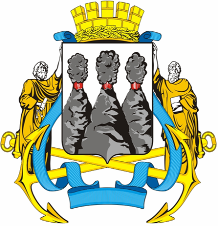 ГЛАВАПЕТРОПАВЛОВСК-КАМЧАТСКОГОГОРОДСКОГО ОКРУГА09 августа  2011 г. № 20О награждении Почётной грамотой Главы Петропавловск-Камчатского городского округа Головатовой С.С.  Головатову Светлану Сергеевну-  начальника Пробирно-спектральной лаборатории ОАО «Камчатгеология».